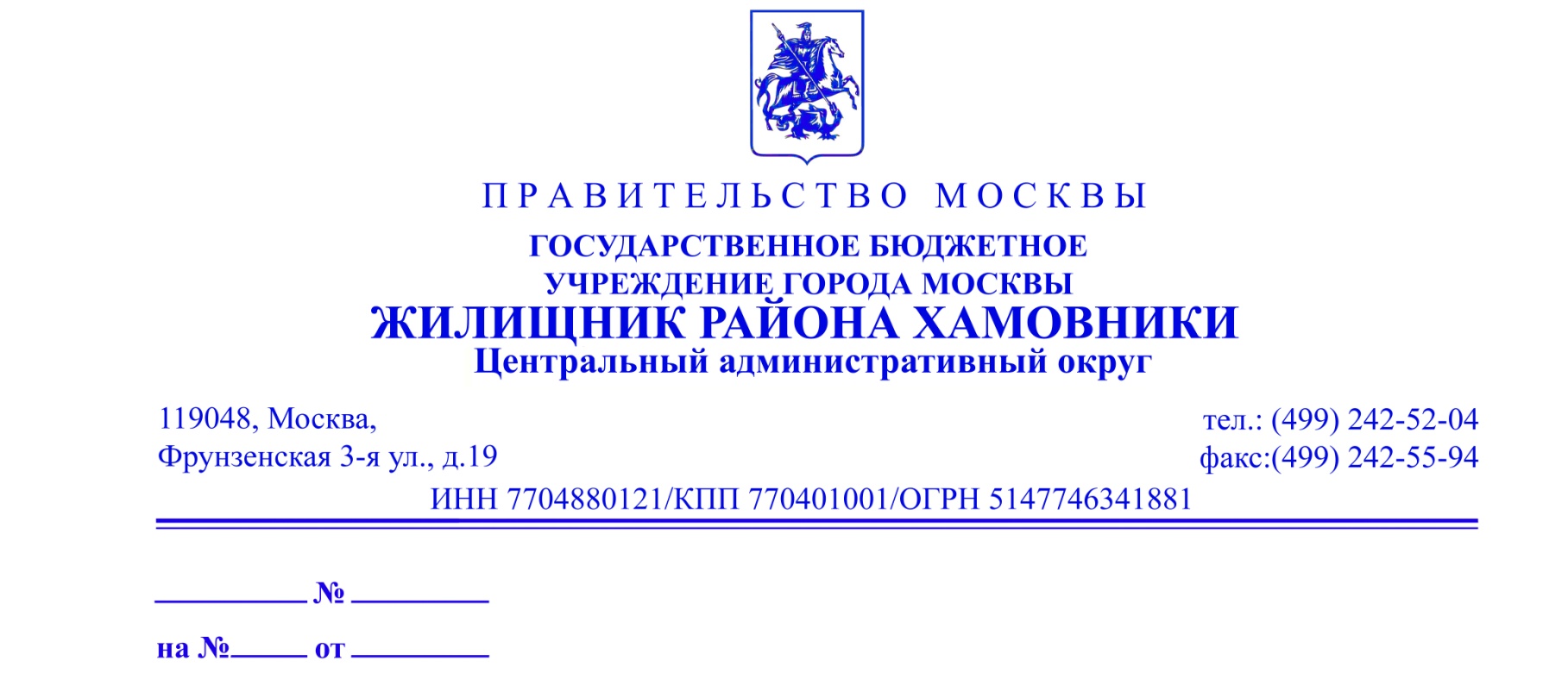 Предложение о мероприятиях по энергосбережению и повышению энергетической эффективности в многоквартирных домахГБУ «Жилищник района Хамовники» в соответствии с требованиями статьи 12 ч.7 ФЗ «Об энергосбережении  и о повышении энергетической эффективности» от 23.11.2009 №261-ФЗ; Приказом Минрегиона РФ от 02.09.2010 №394 «Об утверждении Примерной формы перечня мероприятий для многоквартирного дома (группы многоквартирных домов) как в отношении общего имущества собственников помещений в многоквартирном доме, так и в отношении помещений в многоквартирном доме, проведение которых в большей степени способствует энергосбережению и повышению эффективности использования энергетических ресурсов» (Зарегистрировано в Минюсте РФ 14.10.2010 №18717) разработала предложения о мероприятиях по энергосбережению и повышению энергетической эффективности по Вашему многоквартирному дому. Решение о выборе мероприятий и источниках их финансирования собственники многоквартирного дома принимают, руководствуясь ст. 44 — 48 Жилищного кодекса РФ, на общем собрании и оформляют протоколом.Обязательные мероприятия по энергосбережению и повышению энергетической эффективности установлены в отношении систем отопления, горячего водоснабжения, электроснабжения, дверных и оконных конструкций, относящихся к общему имуществу многоквартирных домов. Собственники помещений в многоквартирном доме обязаны нести расходы на проведение указанных мероприятий.Мероприятия, указанные в Перечне, не являются обязательными в отношении многоквартирных домов, признанных аварийными и не оборудованных централизованными коммунальными ресурсами.Перечень мероприятий для многоквартирных домов по энергосбережению и повышению эффективности использования энергетических ресурсовПоказатели «Объем ожидаемого снижения используемых коммунальных ресурсов», «Ориентировочные расходы на проведение мероприятий» и «Сроки окупаемости мероприятий» для каждого мероприятия определяются индивидуально в зависимости от технических характеристик и потребления энергетических ресурсов и воды в МКД.№ п/пНаименование мероприятияЦель мероприятияПрименяемые технологии и материалыОбъем ожидаемого снижения используемых коммунальных ресурсовОриентировочные расходы на проведение мероприятийСроки окупаемости мероприятийI. Перечень организационных мероприятийI. Перечень организационных мероприятийI. Перечень организационных мероприятийI. Перечень организационных мероприятийI. Перечень организационных мероприятийI. Перечень организационных мероприятийI. Перечень организационных мероприятий1Проведение энергетического обследования многоквартирного дома с разработкой перечня мероприятий по энергосбережению и повышению энергетической эффективности и проведением их стоимостной оценкиОпределение потенциала энергосбережения--от 70 000 руб.-2Проверка на предмет утечки сантехники, кранов, стиральных и посудомоечных машинСнижение расхода воды за счет устранения утечек-до 156 м3/год--3Не оставлять открытыми смесители и водопроводные краны в жилых помещенияхРациональное потребление воды-до 50 м3/год--4При наличии сливных бачков с двумя режимами работы необходимо использовать экономный режим слива водыРациональное потребление воды-до 25 м3/год--5Не оставлять в нерабочее время компьютер и телевизор в режиме «спящий режим/режим ожидания» - используйте кнопки «включить/выключить» на самом оборудовании или выключайте приборы из розеткиРациональное потребление электроэнергии-до 120 кВт/год--6Не оставлять включенными в сеть адаптеры для зарядки сотового телефонаРациональное потребление электроэнергии-до 6 кВт/год--7Не закрывать радиаторы отопления шторами и не загораживать их мебелью, так как это снижает теплоотдачуРациональное потребление тепловой энергии-до 10-12% потребления тепловой энергии--II. Перечень мероприятийII. Перечень мероприятийII. Перечень мероприятийII. Перечень мероприятийII. Перечень мероприятийII. Перечень мероприятийII. Перечень мероприятийДверные и оконные конструкцииДверные и оконные конструкцииДверные и оконные конструкцииДверные и оконные конструкцииДверные и оконные конструкцииДверные и оконные конструкцииДверные и оконные конструкции8Установка теплоотражающих пленок на окна в помещениях общего пользования и жилых помещениях МКДРациональное использование тепловой энергииТеплоотражающая пленкадо 30 %от 600 руб./м²до 24 мес.9Утепление дверных блоков на входе в подъезды и обеспечение автоматического закрывания дверейРациональное использование тепловой энергииДвери с теплоизоляцией, прокладки, полиуретановая пена, автоматические дверные доводчики и т.д.до 5%от 23 000 руб./шт.36 мес.Система отопления и горячего водоснабженияСистема отопления и горячего водоснабженияСистема отопления и горячего водоснабженияСистема отопления и горячего водоснабженияСистема отопления и горячего водоснабженияСистема отопления и горячего водоснабженияСистема отопления и горячего водоснабжения10Установка индивидуального прибора учета горячей водыУчет горячей воды, потребленной в жилом или нежилом помещении в многоквартирном домеПрибор учета горячей воды, внесенный в государственный реестр средств измерений-от 2 500 руб./шт.-11Установка терморегулирующих клапанов (терморегуляторов) на отопительных приборахЭкономия тепловой энергии в системе отопленияТермостатические радиаторные вентилидо 6%от 1 600 руб./шт.12 мес.12Монтаж теплоотражающих конструкций за радиаторами отопленияРациональное потребление тепловой энергииТеплоотражающий экрандо 2%от 1 000 руб.до 24 мес.Система электроснабжения и освещенияСистема электроснабжения и освещенияСистема электроснабжения и освещенияСистема электроснабжения и освещенияСистема электроснабжения и освещенияСистема электроснабжения и освещенияСистема электроснабжения и освещения13Установка индивидуального прибора учета электрической энергииУчет электрической энергии, потребленной в жилом в многоквартирном домеПрибор учета электрической энергии, позволяющий измерять объемы потребления электрической энергии по зонам суток-от 600 руб./шт.-14Замена ламп накаливания и ртутных ламп всех видов в местах общего пользования и в жилых помещениях на энергоэффективные/светодиодные лампы (светильники)Экономия электроэнергии и улучшение качества освещенияЭнергоэффективные/светодиодные лампы/светильникидо 94%от 300 руб./шт.до 12 мес.15Установка оборудования для автоматического освещения помещений в местах общего пользованияЭкономия электроэнергии и автоматическое регулирование освещенностиДатчики освещенности, датчики движениядо 30%от 1 500 руб./шт.до 30 мес.Система водоснабженияСистема водоснабженияСистема водоснабженияСистема водоснабженияСистема водоснабженияСистема водоснабженияСистема водоснабжения16Установка счетчик на воду в жилом помещении МКДУчет потребления водыПрибор учета воды-2 500 руб./шт.-17Установка сливной арматуры с двумя режимами смываЭкономия водыАрматура водосливная 2-х кнопочная, регулируемый сливдо 25 м3/годот 600 руб./шт.6 мес.